№ п/пНаименование товара, работ, услугЕд. изм.Кол-воТехнические, функциональные характеристикиТехнические, функциональные характеристики№ п/пНаименование товара, работ, услугЕд. изм.Кол-воПоказатель (наименование комплектующего, технического параметра и т.п.)Описание, значение1.МедузаМФ 2.11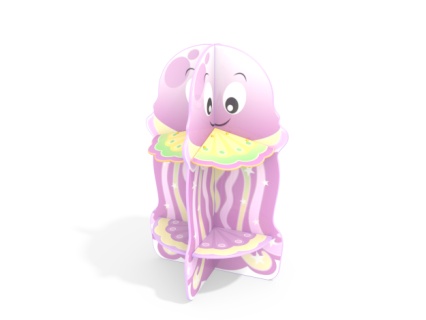 Шт. 11.МедузаМФ 2.11Шт. 1Высота  (мм)  2300 (± 10мм)1.МедузаМФ 2.11Шт. 1Длина  (мм) 1430(± 10мм)1.МедузаМФ 2.11Шт. 1Ширина  (мм) 143,0(± 10мм)1.МедузаМФ 2.11Шт. 1Высота столика (мм)5001.МедузаМФ 2.11Шт. 1Применяемые материалы Применяемые материалы 1.МедузаМФ 2.11Шт. 1Декоративные  фанерные элементыводостойкая фанера марки ФСФ сорт не ниже 2/2 толщиной не менее 15 мм (± 2мм) все углы фанеры должны быть закругленными, радиус не менее 20мм, ГОСТР 52169-2012.1.МедузаМФ 2.11Шт. 1КрышаВ кол-ве 1 шт. Четыре ската крыши выполнены из фанеры толщиной не менее 15мм скрепляются между собой на оцинкованные уголки 40х40х2,5 мм не менее16 шт.  Внешняя грань ската должна быть волнообразной. Верхняя поверхность скатов имеет художественную роспись.1.МедузаМФ 2.11Шт. 1СтенкиВ кол-ве 4 шт. должны быть выполнены из  влагостойкой фанеры марки ФСФ сорт не ниже 2/2 и толщиной не менее 24 мм. Стенки стилизованны в форме медузы с художественной росписью. 1.МедузаМФ 2.11Шт. 1СтолВ кол-ве 4 шт. должен быть выполнен из влагостойкой фанеры марки ФСФ сорт не ниже 2/2 толщиной не менее 24 мм с художественной росписью на верхней поверхности. Столы должны крепиться на оцинкованные уголки 40х40х2,5 мм не менее16 шт.1.МедузаМФ 2.11Шт. 1МатериалыВлагостойкая фанера должна быть  марки ФСФ сорт не ниже 2/2, все углы фанеры должны быть закругленными, радиус не менее 20мм, ГОСТ Р 52169-2012 и окрашенная двухкомпонентной краской, специально предназначенной для применения на детских площадках, стойкой к сложным погодным условиям, истиранию, устойчивой к воздействию ультрафиолета и влаги. Металл покрашен полимерной  порошковой краской. Заглушки пластиковые, цветные. Все метизы оцинкованы.1.МедузаМФ 2.11Шт. 1ОписаниеМедуза выполнена из фанерных стенок, крыши (состоящей из четырёх скатов) и четырех сегментных столиков. Вся конструкция стилизована в форме медузы и имеет художественную роспись.